OBEC MISKOVICE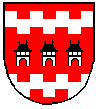 Miskovice 26, PSČ: 28501, IČ: 00236233Žádostze dne: o kácení dřevin rostoucích mimo lesv souladu s § 8 odst. 1 zákona ČNR č.114/1992 Sb., o ochraně přírody a krajiny, ve znění pozdějších předpisů (dále jen zákona).Žádostze dne: o kácení dřevin rostoucích mimo lesv souladu s § 8 odst. 1 zákona ČNR č.114/1992 Sb., o ochraně přírody a krajiny, ve znění pozdějších předpisů (dále jen zákona).Žádostze dne: o kácení dřevin rostoucích mimo lesv souladu s § 8 odst. 1 zákona ČNR č.114/1992 Sb., o ochraně přírody a krajiny, ve znění pozdějších předpisů (dále jen zákona).Žádostze dne: o kácení dřevin rostoucích mimo lesv souladu s § 8 odst. 1 zákona ČNR č.114/1992 Sb., o ochraně přírody a krajiny, ve znění pozdějších předpisů (dále jen zákona).Žádostze dne: o kácení dřevin rostoucích mimo lesv souladu s § 8 odst. 1 zákona ČNR č.114/1992 Sb., o ochraně přírody a krajiny, ve znění pozdějších předpisů (dále jen zákona).Žádostze dne: o kácení dřevin rostoucích mimo lesv souladu s § 8 odst. 1 zákona ČNR č.114/1992 Sb., o ochraně přírody a krajiny, ve znění pozdějších předpisů (dále jen zákona).Jméno žadatele: Jméno žadatele: Jméno žadatele: Jméno žadatele: Jméno žadatele: Jméno žadatele: Adresa, PSČ: Adresa, PSČ: Adresa, PSČ: Adresa, PSČ: Adresa, PSČ: Adresa, PSČ: Telefon: Telefon: Datum narození nebo IČ: Datum narození nebo IČ: Datum narození nebo IČ: Datum narození nebo IČ: Žádám o vydání povolení ke kácení dřevin rostoucích mimo les (viz Poučení), v katastrálním území:Žádám o vydání povolení ke kácení dřevin rostoucích mimo les (viz Poučení), v katastrálním území:Žádám o vydání povolení ke kácení dřevin rostoucích mimo les (viz Poučení), v katastrálním území:Žádám o vydání povolení ke kácení dřevin rostoucích mimo les (viz Poučení), v katastrálním území:Žádám o vydání povolení ke kácení dřevin rostoucích mimo les (viz Poučení), v katastrálním území:Žádám o vydání povolení ke kácení dřevin rostoucích mimo les (viz Poučení), v katastrálním území:Č.Druh dřevinyPočetObvod kmene  nad zemí (keře m2)Č. poz.KN* PK*Č. poz.KN* PK*1.2.3.4.5.6.7.8.9.10.Vlastnický či nájemní vztah k pozemku dokládám*: výpisem z katastru nemovitostíkupní smlouvou s vyznačenými právními účinky (nastávají dnem vkladu do KN)nájemní smlouvouv případě fyzických osob čestným prohlášením:Čestně prohlašuji, že jsem jediným  vlastníkem výše uvedených pozemků*Čestně prohlašujeme, že jsme jedinými vlastníky uvedených  pozemků*Poučení o čestném prohlášení:Úmyslné uvedení nepravdivých údajů v čestném prohlášení je přestupkem podle § 21 odst. 1 písm. c) zákona ČNR č. 200/1990 Sb., o přestupcích, ve znění pozdějších předpisů, pokud by se vzhledem k okolnostem případu nejednalo dokonce o trestný čin.Podpis vlastníka, vlastníků pozemku (jen v případě čestného prohlášení)*) nehodící se škrtněteVlastnický či nájemní vztah k pozemku dokládám*: výpisem z katastru nemovitostíkupní smlouvou s vyznačenými právními účinky (nastávají dnem vkladu do KN)nájemní smlouvouv případě fyzických osob čestným prohlášením:Čestně prohlašuji, že jsem jediným  vlastníkem výše uvedených pozemků*Čestně prohlašujeme, že jsme jedinými vlastníky uvedených  pozemků*Poučení o čestném prohlášení:Úmyslné uvedení nepravdivých údajů v čestném prohlášení je přestupkem podle § 21 odst. 1 písm. c) zákona ČNR č. 200/1990 Sb., o přestupcích, ve znění pozdějších předpisů, pokud by se vzhledem k okolnostem případu nejednalo dokonce o trestný čin.Podpis vlastníka, vlastníků pozemku (jen v případě čestného prohlášení)*) nehodící se škrtněteVlastnický či nájemní vztah k pozemku dokládám*: výpisem z katastru nemovitostíkupní smlouvou s vyznačenými právními účinky (nastávají dnem vkladu do KN)nájemní smlouvouv případě fyzických osob čestným prohlášením:Čestně prohlašuji, že jsem jediným  vlastníkem výše uvedených pozemků*Čestně prohlašujeme, že jsme jedinými vlastníky uvedených  pozemků*Poučení o čestném prohlášení:Úmyslné uvedení nepravdivých údajů v čestném prohlášení je přestupkem podle § 21 odst. 1 písm. c) zákona ČNR č. 200/1990 Sb., o přestupcích, ve znění pozdějších předpisů, pokud by se vzhledem k okolnostem případu nejednalo dokonce o trestný čin.Podpis vlastníka, vlastníků pozemku (jen v případě čestného prohlášení)*) nehodící se škrtněteVlastnický či nájemní vztah k pozemku dokládám*: výpisem z katastru nemovitostíkupní smlouvou s vyznačenými právními účinky (nastávají dnem vkladu do KN)nájemní smlouvouv případě fyzických osob čestným prohlášením:Čestně prohlašuji, že jsem jediným  vlastníkem výše uvedených pozemků*Čestně prohlašujeme, že jsme jedinými vlastníky uvedených  pozemků*Poučení o čestném prohlášení:Úmyslné uvedení nepravdivých údajů v čestném prohlášení je přestupkem podle § 21 odst. 1 písm. c) zákona ČNR č. 200/1990 Sb., o přestupcích, ve znění pozdějších předpisů, pokud by se vzhledem k okolnostem případu nejednalo dokonce o trestný čin.Podpis vlastníka, vlastníků pozemku (jen v případě čestného prohlášení)*) nehodící se škrtněteVlastnický či nájemní vztah k pozemku dokládám*: výpisem z katastru nemovitostíkupní smlouvou s vyznačenými právními účinky (nastávají dnem vkladu do KN)nájemní smlouvouv případě fyzických osob čestným prohlášením:Čestně prohlašuji, že jsem jediným  vlastníkem výše uvedených pozemků*Čestně prohlašujeme, že jsme jedinými vlastníky uvedených  pozemků*Poučení o čestném prohlášení:Úmyslné uvedení nepravdivých údajů v čestném prohlášení je přestupkem podle § 21 odst. 1 písm. c) zákona ČNR č. 200/1990 Sb., o přestupcích, ve znění pozdějších předpisů, pokud by se vzhledem k okolnostem případu nejednalo dokonce o trestný čin.Podpis vlastníka, vlastníků pozemku (jen v případě čestného prohlášení)*) nehodící se škrtněteVlastnický či nájemní vztah k pozemku dokládám*: výpisem z katastru nemovitostíkupní smlouvou s vyznačenými právními účinky (nastávají dnem vkladu do KN)nájemní smlouvouv případě fyzických osob čestným prohlášením:Čestně prohlašuji, že jsem jediným  vlastníkem výše uvedených pozemků*Čestně prohlašujeme, že jsme jedinými vlastníky uvedených  pozemků*Poučení o čestném prohlášení:Úmyslné uvedení nepravdivých údajů v čestném prohlášení je přestupkem podle § 21 odst. 1 písm. c) zákona ČNR č. 200/1990 Sb., o přestupcích, ve znění pozdějších předpisů, pokud by se vzhledem k okolnostem případu nejednalo dokonce o trestný čin.Podpis vlastníka, vlastníků pozemku (jen v případě čestného prohlášení)*) nehodící se škrtněteOdůvodnění kácení dřevin:Odůvodnění kácení dřevin:Odůvodnění kácení dřevin:Odůvodnění kácení dřevin:Odůvodnění kácení dřevin:Situační nákres s vyznačenými dřevinami: Situační nákres s vyznačenými dřevinami: Situační nákres s vyznačenými dřevinami: Situační nákres s vyznačenými dřevinami: Situační nákres s vyznačenými dřevinami: Podpis (razítko) žadatele a všech vlastníků pozemkuPodpis (razítko) žadatele a všech vlastníků pozemkuPodpis (razítko) žadatele a všech vlastníků pozemkuPodpis (razítko) žadatele a všech vlastníků pozemkuPodpis (razítko) žadatele a všech vlastníků pozemkuPoučení:Pokud jsou dřeviny součástí významného krajinného prvku (VKP) musí ten kdo zamýšlí provést zásah do VKP tím že chce pokácet dřeviny v něm rostoucí požádat podle § 4 odst.2 zákona Městský úřad Kutná Hora odbor životního prostředí o vydání závazného stanoviska.Povolení ke kácení dřevin za předpokladu že tyto nejsou součástí významného krajinného prvku [§ 3 odst. 1 písm. b) zákona] nebo stromořadí se podle § 8 odst. 3 zákona nevyžadujea) pro dřeviny o obvodu kmene do  měřeného ve výšce  nad zemíb) pro zapojené porosty dřevin pokud celková plocha kácených zapojených porostů dřevin nepřesahuje c) pro dřeviny pěstované na pozemcích vedených v katastru nemovitostí ve způsobu využití jako plantáž dřevind) pro dřeviny rostoucí v zahradách ve smyslu vyhlášky č. 189/2013 Sb.Oznámení o kácení dřevin se podává:Ke kácení dřevin z důvodů pěstebních tj. za účelem obnovy porostů nebo při provádění výchovné probírky porostů a z důvodů zdravotních nebo při výkonu oprávnění podle zvláštních předpisů. Kácení z těchto důvodů však musí být oznámeno písemně nejméně 15 dnů předem orgánu ochrany přírody který je může pozastavit omezit nebo zakázat pokud odporuje požadavkům na ochranu dřevin nebo rozsahu zvláštního oprávnění.Ke kácení dřevin je-li jejich stavem zřejmě a bezprostředně ohrožen život či zdraví nebo hrozí-li škoda značného rozsahu. Ten kdo za těchto podmínek provede kácení oznámí je orgánu ochrany přírody do 15 dnů od provedení kácení. V případě kácení dřevin podle § 8 odst. 4 zákona doloží oznamovatel skutečnost nasvědčujících tomu že byly splněny podmínky pro tento postup.Poučení:Pokud jsou dřeviny součástí významného krajinného prvku (VKP) musí ten kdo zamýšlí provést zásah do VKP tím že chce pokácet dřeviny v něm rostoucí požádat podle § 4 odst.2 zákona Městský úřad Kutná Hora odbor životního prostředí o vydání závazného stanoviska.Povolení ke kácení dřevin za předpokladu že tyto nejsou součástí významného krajinného prvku [§ 3 odst. 1 písm. b) zákona] nebo stromořadí se podle § 8 odst. 3 zákona nevyžadujea) pro dřeviny o obvodu kmene do  měřeného ve výšce  nad zemíb) pro zapojené porosty dřevin pokud celková plocha kácených zapojených porostů dřevin nepřesahuje c) pro dřeviny pěstované na pozemcích vedených v katastru nemovitostí ve způsobu využití jako plantáž dřevind) pro dřeviny rostoucí v zahradách ve smyslu vyhlášky č. 189/2013 Sb.Oznámení o kácení dřevin se podává:Ke kácení dřevin z důvodů pěstebních tj. za účelem obnovy porostů nebo při provádění výchovné probírky porostů a z důvodů zdravotních nebo při výkonu oprávnění podle zvláštních předpisů. Kácení z těchto důvodů však musí být oznámeno písemně nejméně 15 dnů předem orgánu ochrany přírody který je může pozastavit omezit nebo zakázat pokud odporuje požadavkům na ochranu dřevin nebo rozsahu zvláštního oprávnění.Ke kácení dřevin je-li jejich stavem zřejmě a bezprostředně ohrožen život či zdraví nebo hrozí-li škoda značného rozsahu. Ten kdo za těchto podmínek provede kácení oznámí je orgánu ochrany přírody do 15 dnů od provedení kácení. V případě kácení dřevin podle § 8 odst. 4 zákona doloží oznamovatel skutečnost nasvědčujících tomu že byly splněny podmínky pro tento postup.Poučení:Pokud jsou dřeviny součástí významného krajinného prvku (VKP) musí ten kdo zamýšlí provést zásah do VKP tím že chce pokácet dřeviny v něm rostoucí požádat podle § 4 odst.2 zákona Městský úřad Kutná Hora odbor životního prostředí o vydání závazného stanoviska.Povolení ke kácení dřevin za předpokladu že tyto nejsou součástí významného krajinného prvku [§ 3 odst. 1 písm. b) zákona] nebo stromořadí se podle § 8 odst. 3 zákona nevyžadujea) pro dřeviny o obvodu kmene do  měřeného ve výšce  nad zemíb) pro zapojené porosty dřevin pokud celková plocha kácených zapojených porostů dřevin nepřesahuje c) pro dřeviny pěstované na pozemcích vedených v katastru nemovitostí ve způsobu využití jako plantáž dřevind) pro dřeviny rostoucí v zahradách ve smyslu vyhlášky č. 189/2013 Sb.Oznámení o kácení dřevin se podává:Ke kácení dřevin z důvodů pěstebních tj. za účelem obnovy porostů nebo při provádění výchovné probírky porostů a z důvodů zdravotních nebo při výkonu oprávnění podle zvláštních předpisů. Kácení z těchto důvodů však musí být oznámeno písemně nejméně 15 dnů předem orgánu ochrany přírody který je může pozastavit omezit nebo zakázat pokud odporuje požadavkům na ochranu dřevin nebo rozsahu zvláštního oprávnění.Ke kácení dřevin je-li jejich stavem zřejmě a bezprostředně ohrožen život či zdraví nebo hrozí-li škoda značného rozsahu. Ten kdo za těchto podmínek provede kácení oznámí je orgánu ochrany přírody do 15 dnů od provedení kácení. V případě kácení dřevin podle § 8 odst. 4 zákona doloží oznamovatel skutečnost nasvědčujících tomu že byly splněny podmínky pro tento postup.Poučení:Pokud jsou dřeviny součástí významného krajinného prvku (VKP) musí ten kdo zamýšlí provést zásah do VKP tím že chce pokácet dřeviny v něm rostoucí požádat podle § 4 odst.2 zákona Městský úřad Kutná Hora odbor životního prostředí o vydání závazného stanoviska.Povolení ke kácení dřevin za předpokladu že tyto nejsou součástí významného krajinného prvku [§ 3 odst. 1 písm. b) zákona] nebo stromořadí se podle § 8 odst. 3 zákona nevyžadujea) pro dřeviny o obvodu kmene do  měřeného ve výšce  nad zemíb) pro zapojené porosty dřevin pokud celková plocha kácených zapojených porostů dřevin nepřesahuje c) pro dřeviny pěstované na pozemcích vedených v katastru nemovitostí ve způsobu využití jako plantáž dřevind) pro dřeviny rostoucí v zahradách ve smyslu vyhlášky č. 189/2013 Sb.Oznámení o kácení dřevin se podává:Ke kácení dřevin z důvodů pěstebních tj. za účelem obnovy porostů nebo při provádění výchovné probírky porostů a z důvodů zdravotních nebo při výkonu oprávnění podle zvláštních předpisů. Kácení z těchto důvodů však musí být oznámeno písemně nejméně 15 dnů předem orgánu ochrany přírody který je může pozastavit omezit nebo zakázat pokud odporuje požadavkům na ochranu dřevin nebo rozsahu zvláštního oprávnění.Ke kácení dřevin je-li jejich stavem zřejmě a bezprostředně ohrožen život či zdraví nebo hrozí-li škoda značného rozsahu. Ten kdo za těchto podmínek provede kácení oznámí je orgánu ochrany přírody do 15 dnů od provedení kácení. V případě kácení dřevin podle § 8 odst. 4 zákona doloží oznamovatel skutečnost nasvědčujících tomu že byly splněny podmínky pro tento postup.Poučení:Pokud jsou dřeviny součástí významného krajinného prvku (VKP) musí ten kdo zamýšlí provést zásah do VKP tím že chce pokácet dřeviny v něm rostoucí požádat podle § 4 odst.2 zákona Městský úřad Kutná Hora odbor životního prostředí o vydání závazného stanoviska.Povolení ke kácení dřevin za předpokladu že tyto nejsou součástí významného krajinného prvku [§ 3 odst. 1 písm. b) zákona] nebo stromořadí se podle § 8 odst. 3 zákona nevyžadujea) pro dřeviny o obvodu kmene do  měřeného ve výšce  nad zemíb) pro zapojené porosty dřevin pokud celková plocha kácených zapojených porostů dřevin nepřesahuje c) pro dřeviny pěstované na pozemcích vedených v katastru nemovitostí ve způsobu využití jako plantáž dřevind) pro dřeviny rostoucí v zahradách ve smyslu vyhlášky č. 189/2013 Sb.Oznámení o kácení dřevin se podává:Ke kácení dřevin z důvodů pěstebních tj. za účelem obnovy porostů nebo při provádění výchovné probírky porostů a z důvodů zdravotních nebo při výkonu oprávnění podle zvláštních předpisů. Kácení z těchto důvodů však musí být oznámeno písemně nejméně 15 dnů předem orgánu ochrany přírody který je může pozastavit omezit nebo zakázat pokud odporuje požadavkům na ochranu dřevin nebo rozsahu zvláštního oprávnění.Ke kácení dřevin je-li jejich stavem zřejmě a bezprostředně ohrožen život či zdraví nebo hrozí-li škoda značného rozsahu. Ten kdo za těchto podmínek provede kácení oznámí je orgánu ochrany přírody do 15 dnů od provedení kácení. V případě kácení dřevin podle § 8 odst. 4 zákona doloží oznamovatel skutečnost nasvědčujících tomu že byly splněny podmínky pro tento postup.